Инструкция по регистрации в Шанхайском университете иностранных языков(Летние курсы 2023)Время регистрации：Сессия 1：30 июняСессия 2：14 июляСессия 3：28 июля   Режим работы：8：30-11：00/13：30-16：30Место регистрации:Кампус Хункоу: комн. 202, корп. 2, ул. Далянь Си 550Необходимые документыПаспортИзвещение о зачисленииПлата за обучение (наличные или карта UnionPay китайского банка)Страховка учащегося:Согласно требованиям министерства образования КНР, учащийся, прибывающий на срок более полугода, должен приобрести студенческую страховку КНР, с подробной информацией можно ознакомиться на сайте https://www.lxbx.net/insurance?id=V3dQV2hoeG9VMlNhNUE9PQ%253D%253D. Учащийся может самостоятельно приобрести страховку онлайн за три дня до прибытия в Китай или раньше до срока регистрации, а затем показать уведомление о покупке во время регистрации (скриншот на телефоне или компьютере).b．Учащийся, прибывающий на срок менее полугода, может приобрести страховку в своей стране, но при этом данные и сумма страховки должна соответствовать с данными вышеуказаной страховки, также в день регистрации нужно будет предъявить подтверждающий документ..Транспорт из аэропорта до университетаДо кампуса Хункоу:Стоимость такси около 200 юанейМетро: Линия №2 от аэропорта , доехать до станции People Square, затем пересесть на линию №8, сойти на станции Hongkou Football Stadium, затем пешком примерно 10 минут. Банковская картаПосле прохождения регистрации студент может прийти с паспортом, студенческим билетом, документом о регистрации по месту пребывания в банк ICBC справа от главного входа в университет и оформить карту, но сначала нужно приобрести китайский телефонный номер – при оформлении карты на него будет отправлен код подтверждения.SIM-картаВ период регистрации в самом университете можно будет приобрести SIM-карту.Регистрация на месте проживания:По закону КНР каждый иностранец, прибывающий в Китай, должен в течении 24 часов получить свидетельство о временной регистрации иностранных граждан по месту жительства.Учащиеся кампуса Хункоу могут получить данный документ на стойке регистрации в общежитии. Учащимся кампуса Сунцзян, а также проживающим за пределами кампуса, можно прийти для его оформления в ближайшее отделение полиции. Также можно сканировать данный код и оформлять онлайн.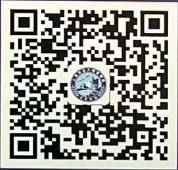 Кампус и окрестностиПосле регистрации  и получения студенческого билета, учащийся сможет оформить пробуск, которым можно будет расплачиваться в столовой, магазине и кафе на территории кампуса. Рядом со станцией метро Hongkou Football Stadium, в торговом центре Hongkou Plaza, много кафе и ресторанов, также есть супермаркет, кинотеатр и множество магазинов, в которых можно приобрести необходимое. Примечание:Смартфоны в Китае пользуются огромной популярностью, в учебе и быту они также могут оказаться полезны. Советуем до прибытия в Китай скачать приложение Wechat, а после получения банковской карты – Alipay. Май 2023